Регистрация заявления и постановка ребёнка дошкольного возраста в очередь на детский сад в единой автоматизированной системеДля регистрации заявления в ДОУ необходимо перейти по ссылке   http://edu.egov66.ru/ 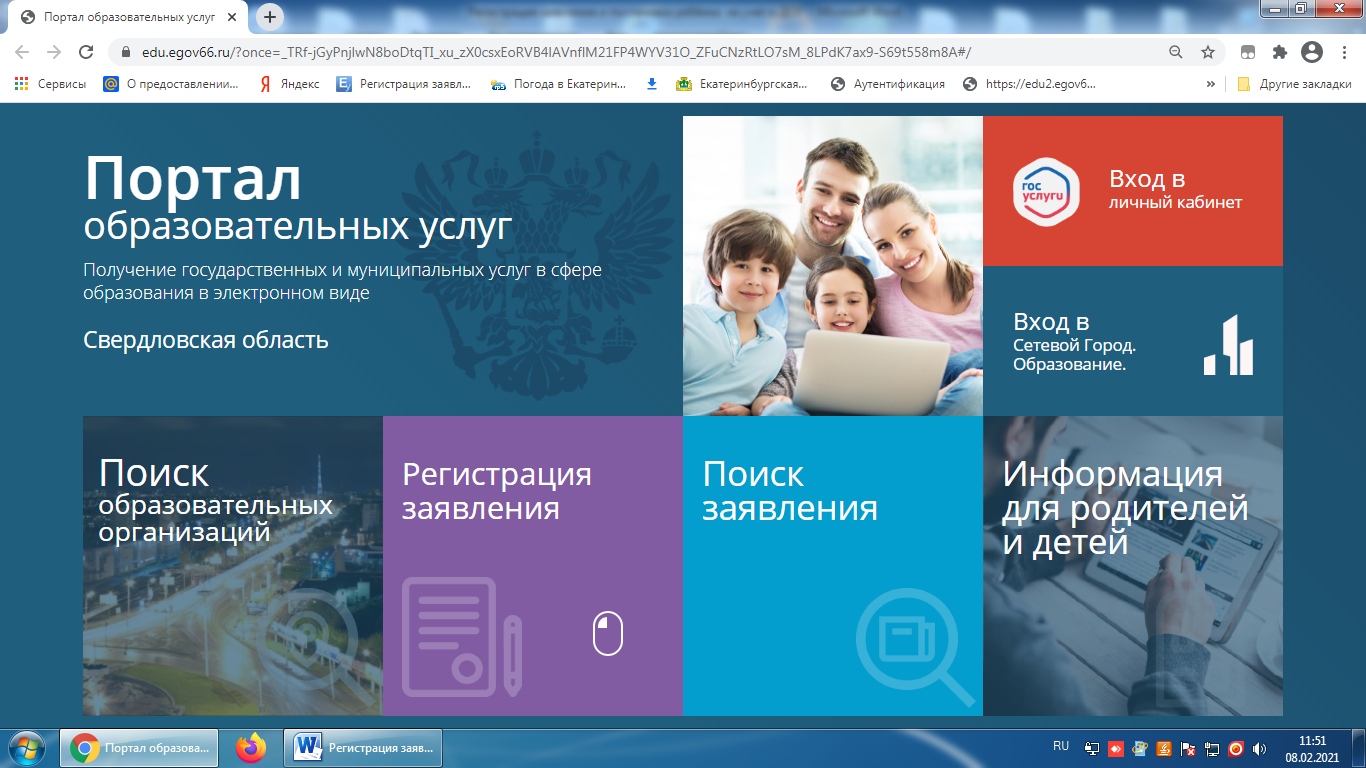 Выбрать раздел «Регистрация заявления в детский сад»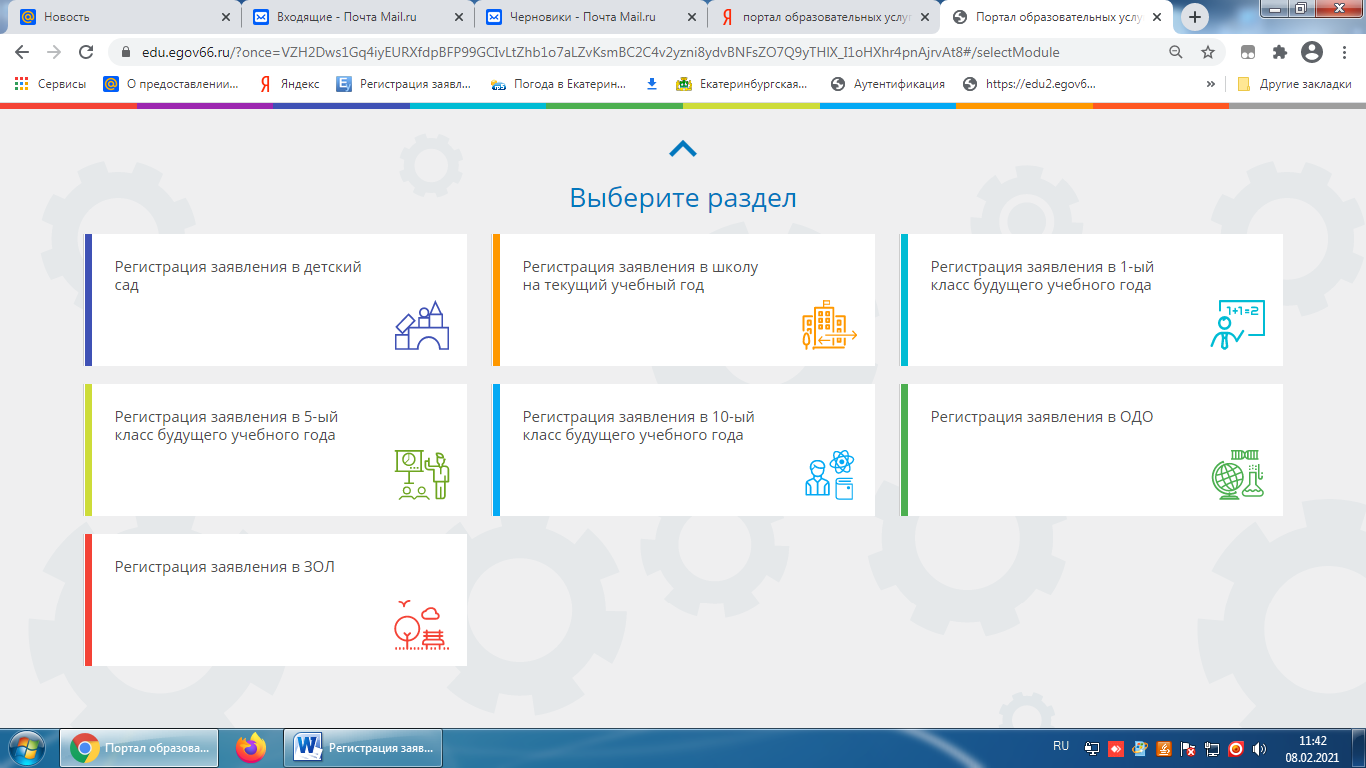 Конец формыВыбрать стрелочкой текущий муниципалитет ГО Верхняя ПышмаТекущий муниципалитет: ГО Верхняя Пышма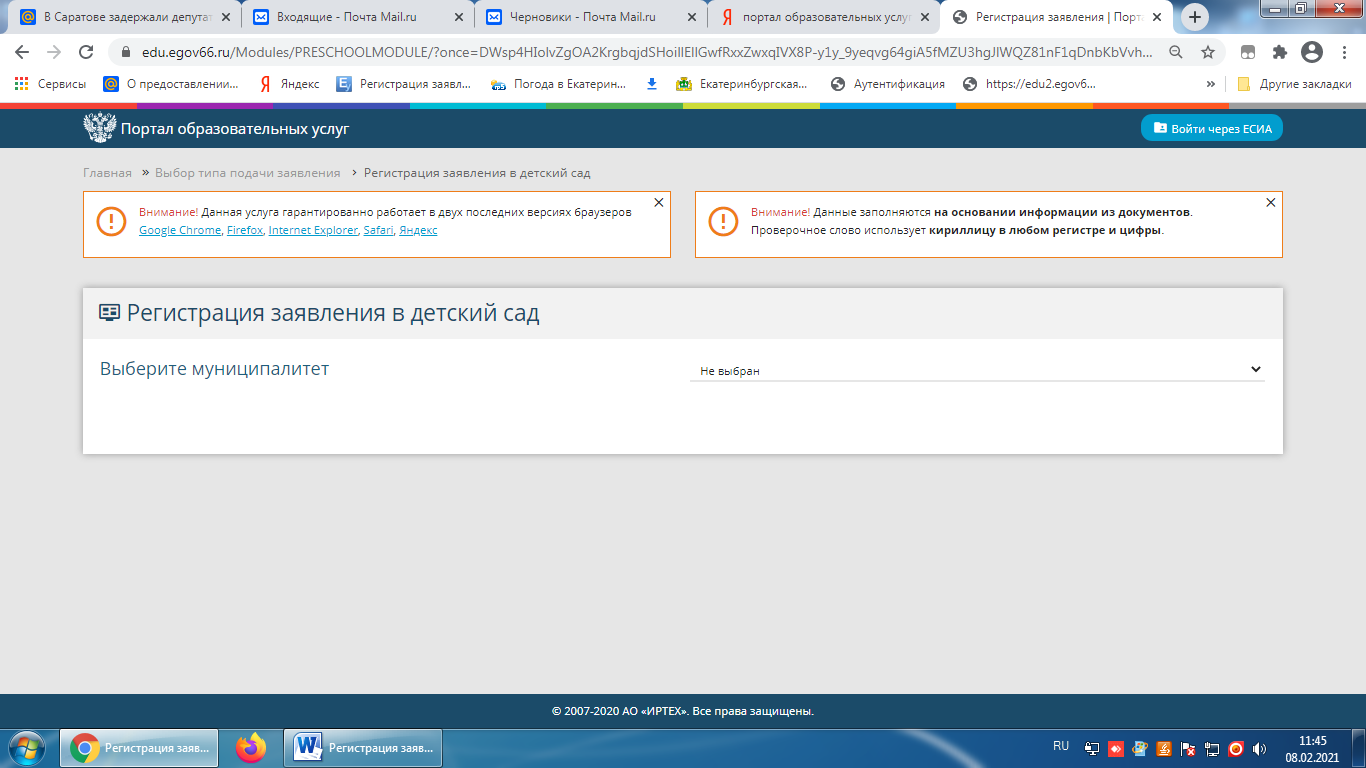 Заполнить все этапы регистрации.При регистрации заявления в электронном виде  необходимо приложить сканы или фото документов к заявлению, можно сканы документов направить на адрес электронной почту mku-udo-govp@mail.ru. 